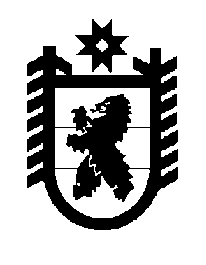 Российская Федерация Республика Карелия    ПРАВИТЕЛЬСТВО РЕСПУБЛИКИ КАРЕЛИЯПОСТАНОВЛЕНИЕот  4 марта 2016 года № 86-Пг. Петрозаводск О разграничении имущества, находящегося в муниципальной собственности Заозерского сельского поселенияВ соответствии с Законом Республики Карелия от 3 июля 2008 года № 1212-ЗРК «О реализации части 111 статьи 154 Федерального закона от 22 августа 2004 года № 122-ФЗ «О внесении изменений в законодательные акты Российской Федерации и признании утратившими силу некоторых законодательных актов Российской Федерации в связи с принятием федеральных законов  «О внесении изменений и дополнений в Федеральный закон «Об общих принципах организации законодательных (представительных) и исполнительных органов государственной власти субъектов Российской Федерации» и «Об общих принципах организации местного самоуправления в Российской Федерации» Правительство Республики Карелия п о с т а н о в л я е т:1. Утвердить перечень имущества, находящегося в муниципальной собственности Заозерского сельского поселения, передаваемого в муниципальную собственность Прионежского муниципального района, согласно приложению.2. Право собственности на передаваемое имущество возникает у Прионежского муниципального района со дня вступления в силу настоящего постановления.             ГлаваРеспублики  Карелия                                                               А.П. ХудилайненПереченьимущества, находящегося в муниципальной собственности Заозерского сельского поселения, передаваемого в муниципальную собственность Прионежского муниципального района
______________________Приложение  к постановлению Правительства Республики Карелия                от  4 марта 2016 года № 86-П№ п/пНаименованиеимуществаАдрес местонахожденияимуществаИндивидуализирующиехарактеристики имущества1.Квартира № 5с. Заозерье, ул. Заречная, д. 1общая площадь 41,5 кв. м, стоимость 1471772,00 рубля2.Квартира № 8с. Заозерье, ул. Заречная, д. 1общая площадь 39,5 кв. м, стоимость 1384340,00 рубля3.Квартира № 15с. Заозерье, ул. Заречная, д. 1общая площадь 53,3 кв. м, стоимость 1256835,00 рубля4.Квартира № 22с. Заозерье, ул. Заречная, д. 1общая площадь 32,0 кв. м, стоимость 1136616,00 рубля5.Квартира № 24с. Заозерье, ул. Заречная, д. 1общая площадь 27,0 кв. м, стоимость 910750,00 рубля6.Квартира № 3с. Заозерье, ул. Новоручейная, д. 5общая площадь 29,5 кв. м, стоимость 102179,00 рубля